Общая площадь площадки: 72 м2Площадь брифинг-зоны: 32,5 м2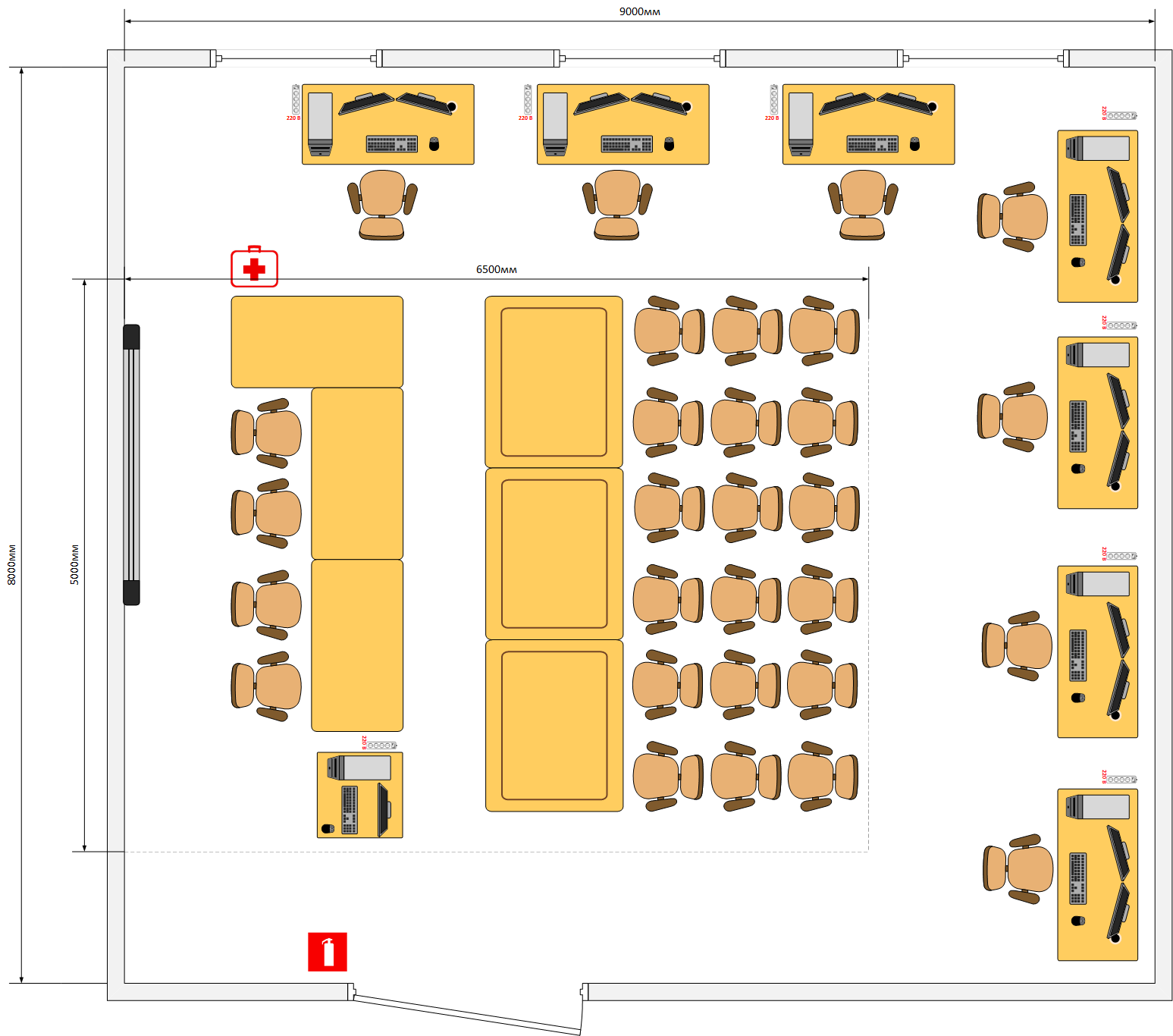 Условные обозначения:Общая площадь комнаты экспертов и Главного эксперта: 50 м2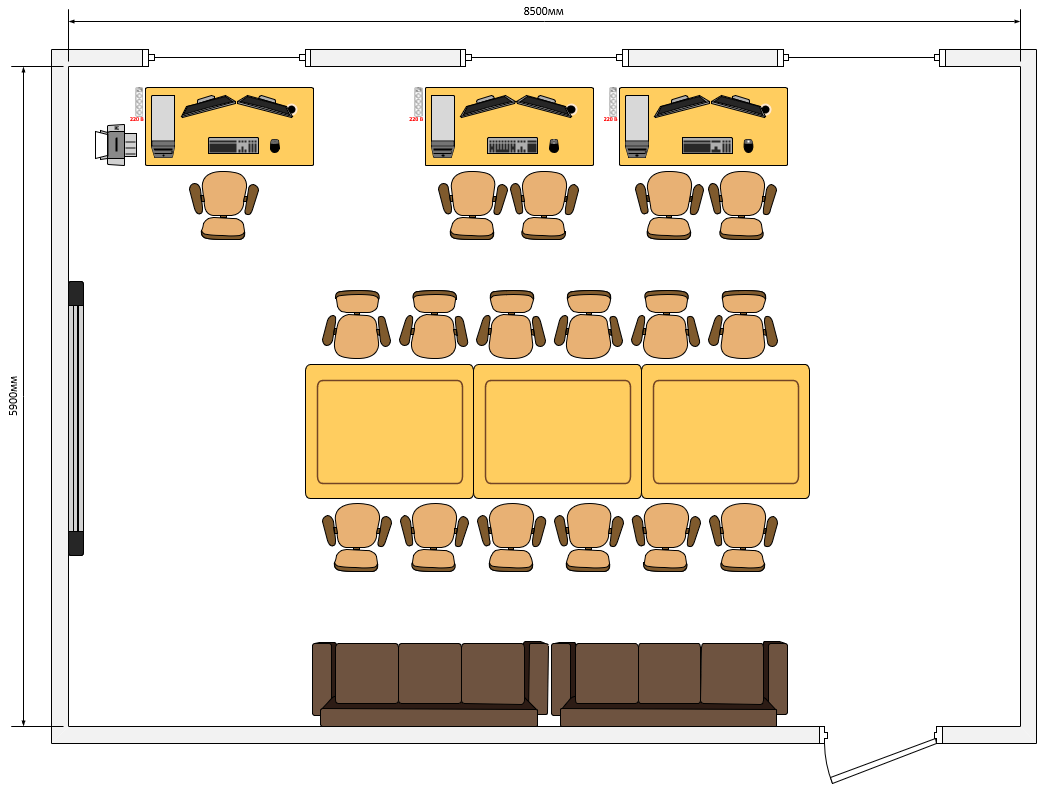 Условные обозначения:Рабочее место конкурсанта, состоящее из системного блока, двух мониторов, клавиатуры, компьютерной мыши, размещенных на рабочем столе; компьютерного стула; пилота с розетками 220 В. 7 рабочих мест. 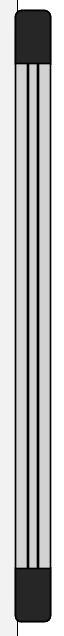 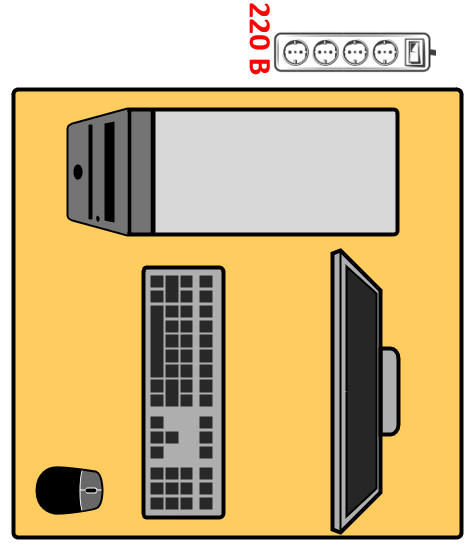 Видеостена для брифингов и презентаций, подключенная к компьютеру.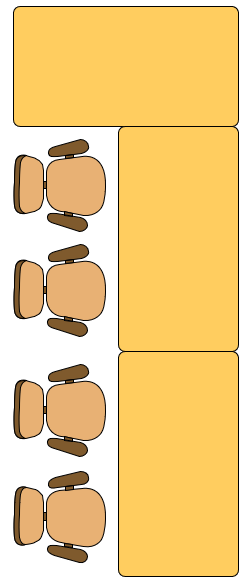 Места для проведения брифингов и презентаций, состоящие из 3 столов и 4 стульев.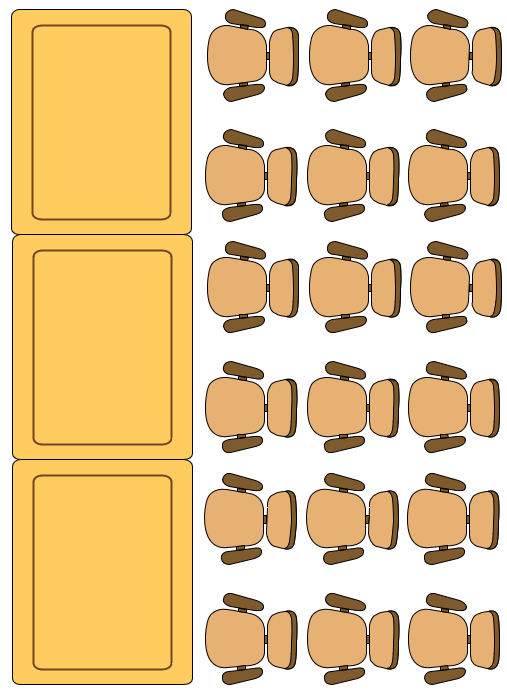 Места участников в брифинг-зоне, состоящие из 3 столов и 18 стульев с пюпитрами.Аптечка.Огнетушитель. Дверь.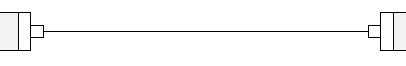 Окно.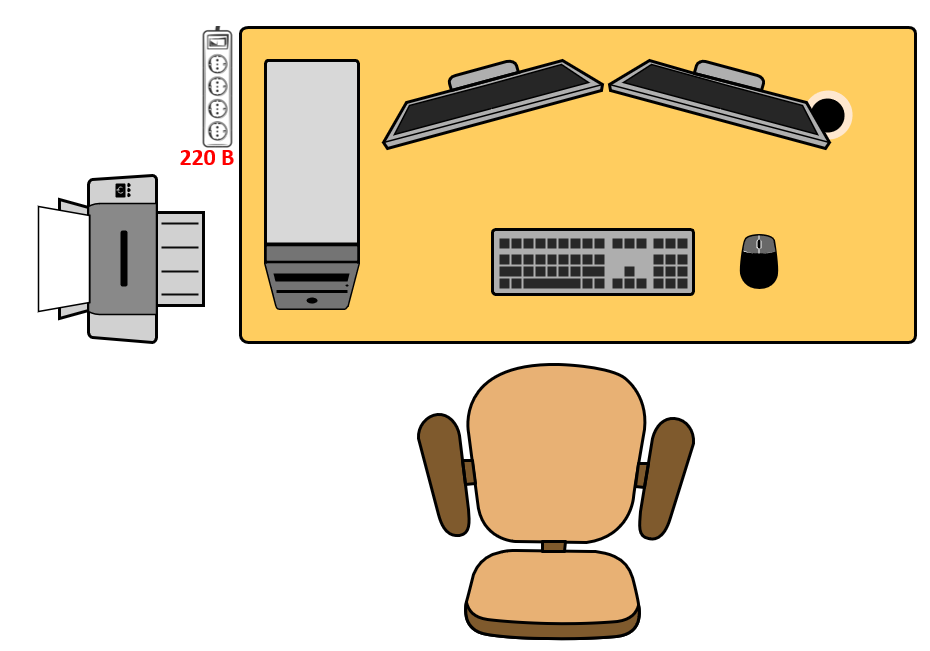 Рабочее место главного эксперта, состоящее из системного блока, двух мониторов, клавиатуры, компьютерной мыши, размещенных на рабочем столе, стула; пилота с розетками 220 В.  1 место.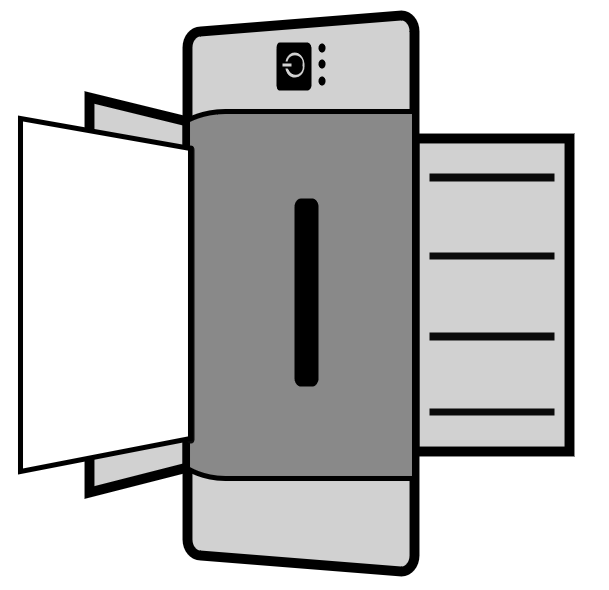 Многофункциональное устройство с функциями печати и сканирования.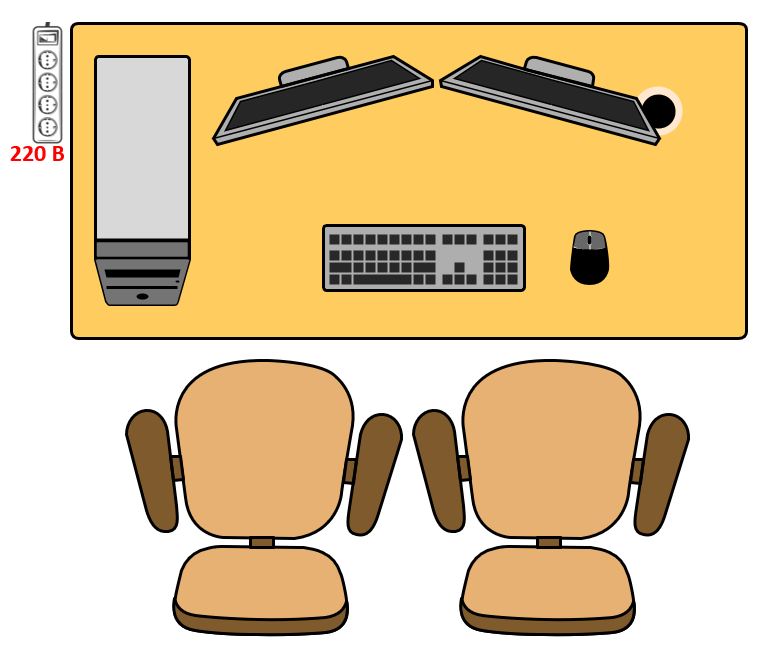 Рабочее место группы оценки, состоящее из системного блока, двух мониторов, клавиатуры, компьютерной мыши, размещенных на рабочем столе, двух стульев; пилота с розетками 220 В.2 места.Экран для презентаций.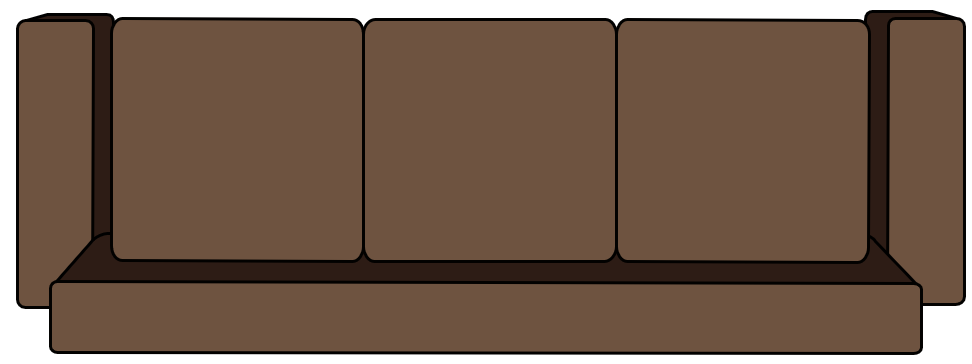 Диван офисный, трехместный. 2 штуки.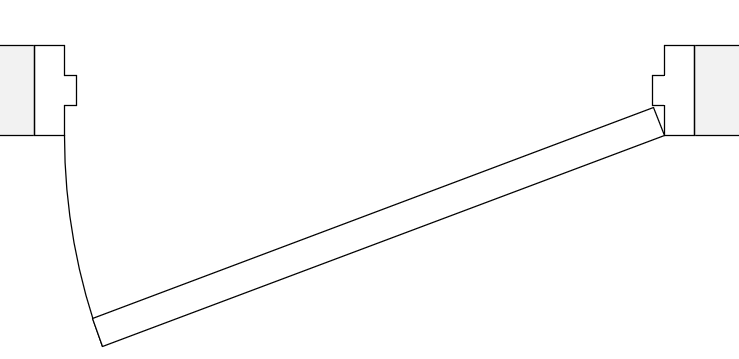 Дверь.Окно.